Додаток 18до рішення виконавчого комітетуМиргородської міської радивід «22» травня 2024 року № 267Керуюча справамивиконавчого комітету				                    Антоніна НІКІТЧЕНКО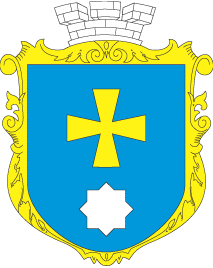 МИРГОРОДСЬКА МІСЬКА РАДАВИКОНАВЧИЙ КОМІТЕТМИРГОРОДСЬКА МІСЬКА РАДАВИКОНАВЧИЙ КОМІТЕТІнформаційна картаПризначення грошової допомоги особі, яка проживає разом з особою з інвалідністю I або II групи внаслідок психічного розладу, яка за висновком лікарсько-консультативної комісії закладу охорони здоров’я потребує постійного стороннього догляду, на догляд за неюІК 3-1-1800103*1.Орган, що надає послугуУправління соціального захисту населення Миргородської міської ради2.Місце подання документів та отримання результату послугиВідділ «Центр надання адміністративних послуг» виконавчого комітету Миргородської міської ради вул. Гоголя,171/1,  тел/факс (05355) 5-03-18http://myrgorod.pl.uae-mail: cnap_mirgorod@ukr.netВіддалені робочі місця відділу «Центр надання адміністративних послуг» виконавчого комітету Миргородської міської ради у сільських населених пунктах понеділок-четвер з 800 до 1700 п’ятниця з 800 до 1545перерва з 1200 до 12453.Підстава для отримання Потреба в постійному сторонньому догляді4.Перелік документів, необхідних для надання послуги та вимоги до них 1) заява про призначення усіх видів соціальної допомоги та компенсацій, затверджена наказом Міністерства соціальної політики України від 09.01.2023 № 3;2) документ, що посвідчує особу;3) декларація про доходи та майновий стан (заповнюється на підставі довідок про доходи кожного члена сім’ї), затвердженою наказом Міністерства соціальної політики України від 19.09.2006 № 345;4) висновок лікарської комісії закладу охорони здоров'я щодо необхідності постійного стороннього догляду за особою з інвалідністю I чи II групи внаслідок психічного розладу за формою, встановленою МОЗ за погодженням із Мінсоцполітики (незалежно від того, чиє психічні розлади основною причиною інвалідності);5) довідка про доходи у разі зазначення в декларації доходів, інформація про які відсутня в ДПС, Пенсійному фонді України, фондах соціального страхування та згідно із законодавством не може бути отримана за відповідним запитом органу соціального захисту населення. У разі неможливості підтвердження таких доходів довідкою про доходи до декларації додається письмове пояснення із зазначенням розміру доходів;6) копія довідки до акта огляду медико-соціальною експертною комісією, виданої особі з інвалідністю I чи II групи внаслідок психічного розладу, за якою здійснюється догляд7) заява про виплату грошової допомоги, видана уповноваженою банківською установою.Інформація про склад сім’ї заявника зазначається в декларації.5. Оплата Безоплатно6.Результат послугиПовідомлення про призначення допомоги або мотивована відмова у призначенні 7. Термін виконанняНе пізніше 10 днів після надходження заяви зі всіма необхідними документами.8.Спосіб подання документів/ отримання результатуЗаява та документи, необхідні для призначення допомоги, подаються особою суб’єкту надання адміністративної послуги:через посадових осіб центру надання адміністративних послуг;поштою або в електронній формі (з використанням інформаційно-комунікаційних систем, через офіційний веб-сайт Мінсоцполітики або інтегровані з ним інформаційні системи органів виконавчої влади та органів місцевого самоврядування, зокрема з використанням кваліфікованого електронного підпису), або Єдиний державний веб-портал електронних послуг (у разі технічної можливості) 9.Законодавчо- нормативна основаЗакон України „Про психіатричну допомогу” 
від 22.02.2000 № 1489- IІІ;Постанови Кабінету Міністрів України від 02.08.2000 № 1192 „Про надання щомісячної грошової допомоги особі, яка проживає разом з особою з інвалідністю                                            I чи II групи внаслідок психічного розладу, яка за висновком лікарської комісії медичного закладу потребує постійного стороннього догляду, на догляд за нею”; від 22.07.2020 № 632 „Деякі питання виплати державної соціальної допомоги”;накази Міністерства праці та соціальної політики України від 19.09.2006 № 345 „Про затвердження Інструкції щодо порядку оформлення і ведення особових справ отримувачів усіх видів соціальної допомогиˮ, зареєстрований в Міністерстві юстиції України 06.10.2006 за № 1098/12972;    наказ Міністерства соціальної політики України                   від 09.01.2023 № 3 „Про затвердження форми Заяви про призначення усіх видів соціальної допомоги та компенсацій”, зареєстрований у Міністерстві юстиції України 23.01.2023 за № 145/39201.        10.Перелік підстав для відмови у наданні адміністративної послугиПодання документів до заяви не в повному обсязі;виявлення в поданих документах недостовірної інформації;заява подана особою, яка не має права на призначення допомоги. 11Оскарження результату надання послугДії або бездіяльністю надавача адміністративної послуги можуть бути оскаржені в порядку, встановленому Законом України «Про адміністративну процедуру»:до Департаменту соціального захисту населення Полтавської обласної військової адміністрації;до суду